DR. TALLÓSY BERNADETT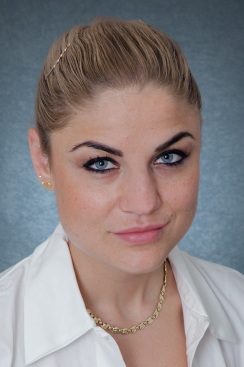 Telefon: 	+36 (30) 314-93-26E-mail: 	tallosy.bernadett@oncol.huDIPLOMA Általános orvos, Semmelweis Egyetem, Általános Orvostudományi Kar (2014)NYELVISMERET	Angol (középfok)	Horvát (felsőfok)POSTGRADUÁLIS KÉPZÉS2014 óta Mellkassebészet szakorvos képzés.KLINIKAI MUNKA2018-         Mellkasssebészet, Mellkassebészeti Osztály, Országos Onkológiai Intézet2019-	Magyar Tüdőtranszplantációs Program, koordinátor2014-2018 Bajcsy-Zsilinszky Kórház és Rendelőintézet Általános, Érsebészeti és Mellkassebészeti Osztály mellkassebész szakorvosjelölt: általános-, ér- és mellkassebészeti műtétek, laparoscopos és nyitott hasi műtétek, VATS és nyitott mellkasi műtétek, VIP-osztály állandó orvosa, általános-, ér- és mellkassebészeti felvételes ügyeletek ellátásaOKTATÁSI TEVÉKENYSÉG	2018 – 	Mellkassebészet graduális képzésben gyakorlatok tartása V. éves orvostanhallgatóknakJELENTŐSEBB ÖSZTÖNDÍJAK, TANULMÁNYUTAK2013 - 2014	Köztársasági Ösztöndíj2012 - 		Sebészet gyakorlat: Frankfurt Uniklinik, Mellkas- és Szívsebészeti Osztály SZAKMAI ELISMERÉSEK   2012.	I. díj Pulmonológia tanulmányi verseny				            2012. 	I. díj, "Az endocitózis foszfoinozitid-érzékenységének vizsgálata G-fehérjéhez kapcsolt receptoroknál" Korányi Frigyes Tudományos Fórum2010.	II. díj, Orvosi biokémia tanulmányi verseny						           2010. 	III. díj. Élettan tanulmányi versenyTAGSÁG SZAKMAI TESTÜLETEKBEN, TÁRSASÁGOKBANMagyar Mellkassebész TársaságEurópai Mellkassebész Társaság (ESTS)Magyar Transzplantációs TársaságMagyar Tüdőgyógyász Társaság